Data	Il Coordinatore del Consiglio di Classe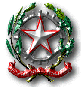 ISTITUTO COMPRENSIVO di FOSSACESIAPiazza Fantini, 1- 66022 FOSSACESIA (CH) - C. F. 81003170693 0872-60190 - 60116 620240 mail: CHIC80700E@Pec.istruzione.itwww.icfossacesia.edu.itRELAZIONE FINALE SECONDARIA PRIMO GRADO (I-II)CLASSE………. Plesso di ………..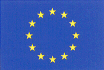 Anno scolastico……….Anno scolastico……….Anno scolastico……….Totale alunni	Maschi	Femmine	Ripetenti	Alunni stranieri	Diversamente abili 	 Alunni che non si sono avvalsi dell’insegnamento della Religione 		Nel corso dell’anno /sono stati inseriti gli alunni 	 provenienti da altra scuola.Nel corso dell’anno gli alunni	si sono trasferiti in altra scuola.Relativamente ai processi di sviluppo si evidenzia che:Tutto il gruppo classe, superando le difficoltà iniziali, raggiunge risultati soddisfacentiTutto il gruppo classe, superando le difficoltà iniziali, raggiunge risultati abbastanza soddisfacentiParte del gruppo classe, superando le difficoltà iniziali, raggiunge risultati soddisfacentiParte del gruppo classe, superando le difficoltà iniziali, raggiunge risultati abbastanza soddisfacentiAlcuni alunni, superando le difficoltà iniziali, raggiungono risultati soddisfacentiIl gruppo classe, eccetto poche eccezioni, non modifica il suo stato iniziale, pertanto i risultati sono non del tutto soddisfacentiIl gruppo classe, eccetto poche eccezioni, non modifica il suo stato iniziale, pertanto i risultati sono non soddisfacentiAltro (specificare) 	Totale alunni	Maschi	Femmine	Ripetenti	Alunni stranieri	Diversamente abili 	 Alunni che non si sono avvalsi dell’insegnamento della Religione 		Nel corso dell’anno /sono stati inseriti gli alunni 	 provenienti da altra scuola.Nel corso dell’anno gli alunni	si sono trasferiti in altra scuola.Relativamente ai processi di sviluppo si evidenzia che:Tutto il gruppo classe, superando le difficoltà iniziali, raggiunge risultati soddisfacentiTutto il gruppo classe, superando le difficoltà iniziali, raggiunge risultati abbastanza soddisfacentiParte del gruppo classe, superando le difficoltà iniziali, raggiunge risultati soddisfacentiParte del gruppo classe, superando le difficoltà iniziali, raggiunge risultati abbastanza soddisfacentiAlcuni alunni, superando le difficoltà iniziali, raggiungono risultati soddisfacentiIl gruppo classe, eccetto poche eccezioni, non modifica il suo stato iniziale, pertanto i risultati sono non del tutto soddisfacentiIl gruppo classe, eccetto poche eccezioni, non modifica il suo stato iniziale, pertanto i risultati sono non soddisfacentiAltro (specificare) 	Totale alunni	Maschi	Femmine	Ripetenti	Alunni stranieri	Diversamente abili 	 Alunni che non si sono avvalsi dell’insegnamento della Religione 		Nel corso dell’anno /sono stati inseriti gli alunni 	 provenienti da altra scuola.Nel corso dell’anno gli alunni	si sono trasferiti in altra scuola.Relativamente ai processi di sviluppo si evidenzia che:Tutto il gruppo classe, superando le difficoltà iniziali, raggiunge risultati soddisfacentiTutto il gruppo classe, superando le difficoltà iniziali, raggiunge risultati abbastanza soddisfacentiParte del gruppo classe, superando le difficoltà iniziali, raggiunge risultati soddisfacentiParte del gruppo classe, superando le difficoltà iniziali, raggiunge risultati abbastanza soddisfacentiAlcuni alunni, superando le difficoltà iniziali, raggiungono risultati soddisfacentiIl gruppo classe, eccetto poche eccezioni, non modifica il suo stato iniziale, pertanto i risultati sono non del tutto soddisfacentiIl gruppo classe, eccetto poche eccezioni, non modifica il suo stato iniziale, pertanto i risultati sono non soddisfacentiAltro (specificare) 	AREA COMPORTAMENTALEAREA COMPORTAMENTALEAREA COMPORTAMENTALEAREA COMPORTAMENTALEAREA COMPORTAMENTALEAREA COMPORTAMENTALEAREA COMPORTAMENTALEINDICATORI1098765FrequenzaRispetto delle regole, delle persone, degli ambientiAttenzione e partecipazioneApplicazione e impegnoSITUAZIONE IN USCITA nell’ AREA COGNITIVO-METODOLOGICASITUAZIONE IN USCITA nell’ AREA COGNITIVO-METODOLOGICASITUAZIONE IN USCITA nell’ AREA COGNITIVO-METODOLOGICASITUAZIONE IN USCITA nell’ AREA COGNITIVO-METODOLOGICAFASCE DI LIVELLONUMERO ALUNNII fascia costituita da alunni che dalle prove di verifica, osservazioni sistematiche risultanoraggiungere livelli di apprendimento elevati (9/10)II fascia comprensiva da alunni che dalle prove di verifica, osservazioni sistematicherisultano raggiungere livelli di apprendimento maturi(8/7,5)III fascia comprensiva da alunni che dalle prove di verifica, osservazioni sistematicherisultano raggiungere livelli di apprendimento sufficienti (7/6)IV fascia composta da alunni che dalle prove di verifica, osservazioni sistematicherisultano raggiungere livelli di apprendimento non sufficienti (5/4)AMMISSIONE ALLA CLASSE SUCCESSIVA CON SEGNALAZIONENei confronti degli alunni che presentino un'insufficienza non grave, in una o più discipline, non tale da determinare una carenza nella preparazione complessiva, il consiglio di classe promuove con SEGNALAZIONE DEL NON COMPLETO RAGGIUNGIMENTO DEGLI OBIETTIVI PREFISSATI solo se ritiene che tale/ insufficienza/e non comprometta/no la preparazione complessiva e non impedisca/no che l’alunno possa raggiungere nell’anno scolastico successivo gli obiettivi formativi e di contenuto delle discipline stesse.Prima dell'approvazione dei voti, sulla base di parametri valutativi stabiliti preventivamente, si procede ad una valutazione che tenga conto:Della possibilità dell'alunno di raggiungere gli obiettivi formativi e di contenuto propri delle discipline interessate attraverso un autonomo ed adeguato impegno estivo, supportato da indicazioni di carattere didattico e metodologico, fornite ai genitori dagli insegnati;Della possibilità di seguire proficuamente il programma di studi nell’anno scolastico successivo.AMMISSIONE ALLA CLASSE SUCCESSIVA CON SEGNALAZIONENei confronti degli alunni che presentino un'insufficienza non grave, in una o più discipline, non tale da determinare una carenza nella preparazione complessiva, il consiglio di classe promuove con SEGNALAZIONE DEL NON COMPLETO RAGGIUNGIMENTO DEGLI OBIETTIVI PREFISSATI solo se ritiene che tale/ insufficienza/e non comprometta/no la preparazione complessiva e non impedisca/no che l’alunno possa raggiungere nell’anno scolastico successivo gli obiettivi formativi e di contenuto delle discipline stesse.Prima dell'approvazione dei voti, sulla base di parametri valutativi stabiliti preventivamente, si procede ad una valutazione che tenga conto:Della possibilità dell'alunno di raggiungere gli obiettivi formativi e di contenuto propri delle discipline interessate attraverso un autonomo ed adeguato impegno estivo, supportato da indicazioni di carattere didattico e metodologico, fornite ai genitori dagli insegnati;Della possibilità di seguire proficuamente il programma di studi nell’anno scolastico successivo.AMMISSIONE ALLA CLASSE SUCCESSIVA CON SEGNALAZIONENei confronti degli alunni che presentino un'insufficienza non grave, in una o più discipline, non tale da determinare una carenza nella preparazione complessiva, il consiglio di classe promuove con SEGNALAZIONE DEL NON COMPLETO RAGGIUNGIMENTO DEGLI OBIETTIVI PREFISSATI solo se ritiene che tale/ insufficienza/e non comprometta/no la preparazione complessiva e non impedisca/no che l’alunno possa raggiungere nell’anno scolastico successivo gli obiettivi formativi e di contenuto delle discipline stesse.Prima dell'approvazione dei voti, sulla base di parametri valutativi stabiliti preventivamente, si procede ad una valutazione che tenga conto:Della possibilità dell'alunno di raggiungere gli obiettivi formativi e di contenuto propri delle discipline interessate attraverso un autonomo ed adeguato impegno estivo, supportato da indicazioni di carattere didattico e metodologico, fornite ai genitori dagli insegnati;Della possibilità di seguire proficuamente il programma di studi nell’anno scolastico successivo.Alunno/a con debito formativoDisciplina/eIndicazioni per il recuperoMateria  	Voto proposto  	 Voto Assegnato  	 Materia  	Voto proposto  	 Voto Assegnato  	 Materia  	Voto proposto  	 Voto Assegnato  	 Materia  	Voto proposto  	 Voto Assegnato  	 Materia  	Voto proposto  	 Voto Assegnato  	 Materia  	Voto proposto  	 Voto Assegnato  	 INTERVENTI DIDATTICIDurante il corso dell’anno scolastico si è dato particolare rilievo a tutti quegli elementi utili a mantenere sempre viva la curiosità dello studente per favorirne l’apprendimento significativo, il recupero, il consolidamento, il potenziamento di conoscenze e abilità, lo sviluppo di un più razionale metodo di studio e l’incremento di uno spirito di collaborazione più fattivo. Sono state privilegiate attività atte a sostenere lo studente nell’acquisizione di un maggior grado di autonomia (apprendere a fare schemi, adeguare il linguaggio alla situazione comunicativa e ai destinatari, imparare lavorare per gruppi stabilendo condizioni, imparare a farsi guidare e a guidare, imparare a porsi problemi, a farsi domande …) e nell’assunzione di un atteggiamento problematico nei confronti dei vari campi del sapere. Le lezioni sono state di diverso tipo con l’utilizzo di varie strategie come il Peer Tutoring e il Cooperative Learning, con ampio spazio per la discussione, il dibattito, le osservazioni personali e le proposte di soluzione. Molte ore di lezione sono state dedicate al lavoro individualizzato con ragazzi che presentavano lacune o ritmi d'apprendimento più lenti e ad attività di potenziamento con gli altri alunni. Per verificare i livelli di apprendimento sono state utilizzate prove strutturate e semi-strutturate a difficoltà graduata sia scritte che orali, tali da permettere la valutazione dei cambiamenti del livello di apprendimento di ciascuno studente. Le verifiche sono state integrate con l'osservazione sistematica degli alunni durante le lezioni.INTERVENTI DIDATTICIDurante il corso dell’anno scolastico si è dato particolare rilievo a tutti quegli elementi utili a mantenere sempre viva la curiosità dello studente per favorirne l’apprendimento significativo, il recupero, il consolidamento, il potenziamento di conoscenze e abilità, lo sviluppo di un più razionale metodo di studio e l’incremento di uno spirito di collaborazione più fattivo. Sono state privilegiate attività atte a sostenere lo studente nell’acquisizione di un maggior grado di autonomia (apprendere a fare schemi, adeguare il linguaggio alla situazione comunicativa e ai destinatari, imparare lavorare per gruppi stabilendo condizioni, imparare a farsi guidare e a guidare, imparare a porsi problemi, a farsi domande …) e nell’assunzione di un atteggiamento problematico nei confronti dei vari campi del sapere. Le lezioni sono state di diverso tipo con l’utilizzo di varie strategie come il Peer Tutoring e il Cooperative Learning, con ampio spazio per la discussione, il dibattito, le osservazioni personali e le proposte di soluzione. Molte ore di lezione sono state dedicate al lavoro individualizzato con ragazzi che presentavano lacune o ritmi d'apprendimento più lenti e ad attività di potenziamento con gli altri alunni. Per verificare i livelli di apprendimento sono state utilizzate prove strutturate e semi-strutturate a difficoltà graduata sia scritte che orali, tali da permettere la valutazione dei cambiamenti del livello di apprendimento di ciascuno studente. Le verifiche sono state integrate con l'osservazione sistematica degli alunni durante le lezioni.INTERVENTI DIDATTICIDurante il corso dell’anno scolastico si è dato particolare rilievo a tutti quegli elementi utili a mantenere sempre viva la curiosità dello studente per favorirne l’apprendimento significativo, il recupero, il consolidamento, il potenziamento di conoscenze e abilità, lo sviluppo di un più razionale metodo di studio e l’incremento di uno spirito di collaborazione più fattivo. Sono state privilegiate attività atte a sostenere lo studente nell’acquisizione di un maggior grado di autonomia (apprendere a fare schemi, adeguare il linguaggio alla situazione comunicativa e ai destinatari, imparare lavorare per gruppi stabilendo condizioni, imparare a farsi guidare e a guidare, imparare a porsi problemi, a farsi domande …) e nell’assunzione di un atteggiamento problematico nei confronti dei vari campi del sapere. Le lezioni sono state di diverso tipo con l’utilizzo di varie strategie come il Peer Tutoring e il Cooperative Learning, con ampio spazio per la discussione, il dibattito, le osservazioni personali e le proposte di soluzione. Molte ore di lezione sono state dedicate al lavoro individualizzato con ragazzi che presentavano lacune o ritmi d'apprendimento più lenti e ad attività di potenziamento con gli altri alunni. Per verificare i livelli di apprendimento sono state utilizzate prove strutturate e semi-strutturate a difficoltà graduata sia scritte che orali, tali da permettere la valutazione dei cambiamenti del livello di apprendimento di ciascuno studente. Le verifiche sono state integrate con l'osservazione sistematica degli alunni durante le lezioni.INTERVENTI DIDATTICIDurante il corso dell’anno scolastico si è dato particolare rilievo a tutti quegli elementi utili a mantenere sempre viva la curiosità dello studente per favorirne l’apprendimento significativo, il recupero, il consolidamento, il potenziamento di conoscenze e abilità, lo sviluppo di un più razionale metodo di studio e l’incremento di uno spirito di collaborazione più fattivo. Sono state privilegiate attività atte a sostenere lo studente nell’acquisizione di un maggior grado di autonomia (apprendere a fare schemi, adeguare il linguaggio alla situazione comunicativa e ai destinatari, imparare lavorare per gruppi stabilendo condizioni, imparare a farsi guidare e a guidare, imparare a porsi problemi, a farsi domande …) e nell’assunzione di un atteggiamento problematico nei confronti dei vari campi del sapere. Le lezioni sono state di diverso tipo con l’utilizzo di varie strategie come il Peer Tutoring e il Cooperative Learning, con ampio spazio per la discussione, il dibattito, le osservazioni personali e le proposte di soluzione. Molte ore di lezione sono state dedicate al lavoro individualizzato con ragazzi che presentavano lacune o ritmi d'apprendimento più lenti e ad attività di potenziamento con gli altri alunni. Per verificare i livelli di apprendimento sono state utilizzate prove strutturate e semi-strutturate a difficoltà graduata sia scritte che orali, tali da permettere la valutazione dei cambiamenti del livello di apprendimento di ciascuno studente. Le verifiche sono state integrate con l'osservazione sistematica degli alunni durante le lezioni.INTERVENTI DIDATTICIDurante il corso dell’anno scolastico si è dato particolare rilievo a tutti quegli elementi utili a mantenere sempre viva la curiosità dello studente per favorirne l’apprendimento significativo, il recupero, il consolidamento, il potenziamento di conoscenze e abilità, lo sviluppo di un più razionale metodo di studio e l’incremento di uno spirito di collaborazione più fattivo. Sono state privilegiate attività atte a sostenere lo studente nell’acquisizione di un maggior grado di autonomia (apprendere a fare schemi, adeguare il linguaggio alla situazione comunicativa e ai destinatari, imparare lavorare per gruppi stabilendo condizioni, imparare a farsi guidare e a guidare, imparare a porsi problemi, a farsi domande …) e nell’assunzione di un atteggiamento problematico nei confronti dei vari campi del sapere. Le lezioni sono state di diverso tipo con l’utilizzo di varie strategie come il Peer Tutoring e il Cooperative Learning, con ampio spazio per la discussione, il dibattito, le osservazioni personali e le proposte di soluzione. Molte ore di lezione sono state dedicate al lavoro individualizzato con ragazzi che presentavano lacune o ritmi d'apprendimento più lenti e ad attività di potenziamento con gli altri alunni. Per verificare i livelli di apprendimento sono state utilizzate prove strutturate e semi-strutturate a difficoltà graduata sia scritte che orali, tali da permettere la valutazione dei cambiamenti del livello di apprendimento di ciascuno studente. Le verifiche sono state integrate con l'osservazione sistematica degli alunni durante le lezioni.STRATEGIE UTILIZZATE PER LA PERSONALIZZAZIONE DEL PERCORSO FORMATIVOSTRATEGIE UTILIZZATE PER LA PERSONALIZZAZIONE DEL PERCORSO FORMATIVOSTRATEGIE UTILIZZATE PER LA PERSONALIZZAZIONE DEL PERCORSO FORMATIVOSTRATEGIE UTILIZZATE PER LA PERSONALIZZAZIONE DEL PERCORSO FORMATIVOSTRATEGIE UTILIZZATE PER LA PERSONALIZZAZIONE DEL PERCORSO FORMATIVOINTERVENTI DI RECUPEROINTERVENTI DI CONSOLIDAMENTOINTERVENTI DI POTENZIAMENTOo In itinereo Lavori di gruppo e in coppia (con ruoloesecutivo e/o di guida)o Svolgimento compiti di responsabilitào Brevi periodi dedicati, specie fine 1° Quadrimestreo Esercitazioni graduate per difficoltào Tutoring con ruolo di tutoro In orario extrascolasticoo Tutoringo Approfondimento di conoscenzeo Lavori a piccoli gruppio Studio autonomo, secondo le indicazionidell'insegnanteo Ampliamento conoscenze, anche a livello trasversaleo Tutoringo Graduale intensificazionedegli input culturalio Preparazione di materiali per laclasseo Esercitazioni graduate per difficoltào Attività extracurriculari (con l'utilizzo di linguaggi non verbali everbali)o Presentazione di argomenti alla classeo Percorsi individualizzatio Lavoro individuale converifica e valutazioneo Studio autonomo, secondo leindicazioni dell'insegnanteimmediataimmediatao Contatti con la famigliao Utilizzo di mediatori didattici (iconici eanalogici)o Utilizzo di mediatori didattici (iconici eanalogici)o Rielaborazione personale di input forniti dal docenteo Rielaborazione personale di input forniti dal docenteo Compiti diversificati da svolgere a casao Realizzazione di cartellonioo Realizzazione di cartellonioo Attività a classi aperteo Attività a classi aperteo Attività a classi aperteoo Attività a classi aperteoo Attività a classi aperteoAMPLIAMENTO DEL CURRICOLO (attività facoltative ed opzionali)ATTIVITA’ DI AMPLIAMENTO DELL’OFFERTA FORMATIVA E VALUTAZIONEAMPLIAMENTO DEL CURRICOLO (attività facoltative ed opzionali)ATTIVITA’ DI AMPLIAMENTO DELL’OFFERTA FORMATIVA E VALUTAZIONEAMPLIAMENTO DEL CURRICOLO (attività facoltative ed opzionali)ATTIVITA’ DI AMPLIAMENTO DELL’OFFERTA FORMATIVA E VALUTAZIONEAMPLIAMENTO DEL CURRICOLO (attività facoltative ed opzionali)ATTIVITA’ DI AMPLIAMENTO DELL’OFFERTA FORMATIVA E VALUTAZIONEAMPLIAMENTO DEL CURRICOLO (attività facoltative ed opzionali)ATTIVITA’ DI AMPLIAMENTO DELL’OFFERTA FORMATIVA E VALUTAZIONEAMPLIAMENTO DEL CURRICOLO (attività facoltative ed opzionali)ATTIVITA’ DI AMPLIAMENTO DELL’OFFERTA FORMATIVA E VALUTAZIONEAMPLIAMENTO DEL CURRICOLO (attività facoltative ed opzionali)ATTIVITA’ DI AMPLIAMENTO DELL’OFFERTA FORMATIVA E VALUTAZIONETipologia d’interventoTipologia d’interventoValutazioneValutazioneOsservazioniCorsi di recuperoCorsi di recuperoMolto efficaceAbbastanza efficaceParzialmente efficaceScarsamente efficaceMolto efficaceAbbastanza efficaceParzialmente efficaceScarsamente efficaceModuli interdisciplinari (titolo e discipline coinvolte)Moduli interdisciplinari (titolo e discipline coinvolte)Molto efficaceAbbastanza efficaceParzialmente efficaceScarsamente efficaceMolto efficaceAbbastanza efficaceParzialmente efficaceScarsamente efficaceAttività integrative extracurricolari e di orientamentoAttività integrative extracurricolari e di orientamentoMolto efficaceAbbastanza efficaceParzialmente efficaceScarsamente efficaceMolto efficaceAbbastanza efficaceParzialmente efficaceScarsamente efficaceVisite guidate e viaggi d’istruzioneVisite guidate e viaggi d’istruzioneMolto efficaceAbbastanza efficaceParzialmente efficaceScarsamente efficaceMolto efficaceAbbastanza efficaceParzialmente efficaceScarsamente efficaceSicurezzaSono state effettuate n …..prove di evacuazione interne al plesso una il	emergenza 		l’altra il		emergenza	e la prova conclusiva d’Istituto il	emergenza 		SicurezzaSono state effettuate n …..prove di evacuazione interne al plesso una il	emergenza 		l’altra il		emergenza	e la prova conclusiva d’Istituto il	emergenza 		SicurezzaSono state effettuate n …..prove di evacuazione interne al plesso una il	emergenza 		l’altra il		emergenza	e la prova conclusiva d’Istituto il	emergenza 		SicurezzaSono state effettuate n …..prove di evacuazione interne al plesso una il	emergenza 		l’altra il		emergenza	e la prova conclusiva d’Istituto il	emergenza 		SicurezzaSono state effettuate n …..prove di evacuazione interne al plesso una il	emergenza 		l’altra il		emergenza	e la prova conclusiva d’Istituto il	emergenza 		RAPPORTI SCUOLA FAMIGLIASono stati:	regolari	costanti	collaborativi	discontinui	poco produttivi	scarsiSi è registrata una presenza molto alta durante gli incontri bimestrali e in occasione della consegna schede.Anche in caso di convocazioni, i genitori si sono presentati sollecitamente.Le famiglie hanno conferito con gli insegnanti soltanto in occasione della consegna delle schede o se espressamente convocatiAltro  	PERCORSI PER L’INTEGRAZIONEAlunni diversamente abili, stranieri, con DSA, con BES, con difficoltà di inserimento Percorsi realizzati e obiettivi specifici raggiuntiVERIFICA DELLA PROGRAMMAZIONE INIZIALELa programmazione è stata integralmente svoltaLa programmazione è stata parzialmente svolta per i seguenti motivi: